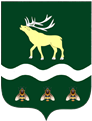 АДМИНИСТРАЦИЯЯКОВЛЕВСКОГО МУНИЦИПАЛЬНОГО РАЙОНА ПРИМОРСКОГО КРАЯ ПОСТАНОВЛЕНИЕ Об утверждении Положения о порядке согласования и утверждения уставов казачьих обществ, создаваемых (действующих) на территории Яковлевского муниципального районаВ соответствии с Указом Президента Российской Федерации от 15 июня 1992 года № 632 «О мерах по реализации Закона Российской Федерации «О реабилитации репрессированных народов» в отношении казачества», приказом Федерального Агентства по делам национальностей от6 апреля 2020 года № 45 «Об утверждении типового положения о согласовании и утверждении уставов казачьих обществ», на основании Устава Яковлевского муниципального района, Администрация Яковлевского муниципального районаПОСТАНОВЛЯЕТ:1. Утвердить прилагаемое Положение о порядке согласования и утверждения уставов казачьих обществ создаваемых (действующих) на территории Яковлевского муниципального района.	2. Руководителю аппарата Администрации Яковлевского муниципального района (Сомова О.В.) обеспечить публикацию настоящегопостановления в газете «Сельский труженик» и на официальном сайте Администрации Яковлевского муниципального района.3. Настоящее постановление вступает в силу со дня его официального опубликования.4. Контроль исполнения настоящего постановления возложить на заместителя главы Администрации Яковлевского муниципального района С.В. Лисицкого.Глава района - глава АдминистрацииЯковлевского муниципального района 			                Н.В. ВязовикУТВЕРЖДЕНОпостановлением Администрации Яковлевского муниципального района  от 14.07.2021 № 272-паПОЛОЖЕНИЕо порядке согласования и утвержденияуставов казачьих обществ, создаваемых (действующих) на территории Яковлевского муниципального района1. Настоящее положение определяет перечень основных документов, необходимых для согласования и утверждения уставов казачьих обществ, указанных в пунктах 3.2 - 3.5 Указа Президента Российской Федерации от 15 июня 1992 года № 632 «О мерах по реализации Закона Российской Федерации «О реабилитации репрессированных народов» в отношении казачества»,  предельные сроки и общий порядок их представления и рассмотрения, общий порядок принятия решений о согласовании и утверждении этих уставов.2. Уставы хуторских, станичных казачьих обществ, создаваемых (действующих) на территории Яковлевского муниципального района, согласовываются с атаманом районного (юртового) либо окружного (отдельского) казачьего общества (если районное (юртовое) либо окружное (отдельское) казачье общество осуществляет деятельность на территории субъекта Российской Федерации, на которой создаются (действуют) названные казачьи общества).3. Уставы хуторских, станичных казачьих обществ, создаваемых (действующих) на территории двух и более сельских поселений Яковлевского муниципального района, согласовываются с главами соответствующих сельских поселений Яковлевского муниципального района, а также с атаманом районного (юртового) либо окружного (отдельского) казачьего общества (если районное (юртовое) либо окружное (отдельское) казачье общество осуществляет деятельность на территории субъекта Российской Федерации, на которой создаются (действуют) названные казачьи общества).4. Уставы районных (юртовых) казачьих обществ, создаваемых (действующих) на территории Яковлевского муниципального района, согласовываются с атаманом окружного (отдельского) казачьего общества (если окружное (отдельское) казачье общество осуществляет деятельность на территории субъекта Российской Федерации, на которой создаются (действуют) названные казачьи общества).5. Уставы районных (юртовых) казачьих обществ, создаваемых (действующих) на территориях двух и более муниципальных районов, внутригородских муниципальных образований городов федерального значения либо на территориях муниципальных районов и муниципальных округов, муниципальных районов и городских округов, согласовываются с главами соответствующих муниципальных районов, муниципальных округов, городских округов и внутригородских муниципальных образований городов федерального значения, а также с атаманом окружного (отдельского) казачьего общества (если окружное (отдельское) казачье общество осуществляет деятельность на территории субъекта Российской Федерации, на которой создаются (действуют) названные казачьи общества).6. Согласование уставов казачьих обществ осуществляется после:принятия учредительным собранием (кругом, сбором) решения об учреждении казачьего общества;принятия высшим органом управления казачьего общества решения об утверждении устава этого казачьего общества.7.  Для согласования устава действующего казачьего общества атаман этого казачьего общества в течение 14 календарных дней со дня принятия высшим органом управления казачьего общества решения об утверждении устава данного казачьего общества направляет соответствующим должностным лицам, названным в пунктах 2 - 5 настоящего положения, представление о согласовании устава казачьего общества. К представлению прилагаются:а) копии документов, подтверждающих соблюдение требований к порядку созыва и проведения заседания высшего органа управления казачьего общества, установленных главами 4 и 9.1 Гражданского кодекса Российской Федерации и иными федеральными законами в сфере деятельности некоммерческих организаций, а также уставом казачьего общества;б) копия протокола заседания высшего органа управления казачьего общества, содержащего решение об утверждении устава этого казачьего общества;в) устав казачьего общества в новой редакции.8. Для согласования устава создаваемого казачьего общества лицо, уполномоченное учредительным собранием (кругом, сбором) создаваемого казачьего общества (далее - уполномоченное лицо), в течение 14 календарных дней со дня принятия учредительным собранием (кругом, сбором) решения об учреждении казачьего общества направляет соответствующим должностным лицам, названным в пунктах 2 - 5 настоящего положения, представление о согласовании устава казачьего общества. К представлению прилагаются:а) копии документов, подтверждающих соблюдение требований к порядку созыва и проведения заседания учредительного собрания (круга, сбора) казачьего общества, установленных главами 4 и 9.1 Гражданского кодекса Российской Федерации и иными федеральными законами в сфере деятельности некоммерческих организаций;б) копия протокола учредительного собрания (круга, сбора), содержащего решение об утверждении устава казачьего общества;в) устав казачьего общества.9. В случае, если устав казачьего общества подлежит согласованию с атаманом иного казачьего общества, устав казачьего общества направляется для согласования указанному атаману до направления другим должностным лицам, названным в пунктах 2 - 5 настоящего положения. В последующем к представлению о согласовании устава казачьего общества указанными должностными лицами прилагается заверенная подписью атамана казачьего общества, либо уполномоченного лица копия письма о согласовании устава казачьего общества атаманом иного казачьего общества.10. Указанные в пунктах 6-7 настоящего положения копии документов должны быть заверены подписью атамана казачьего общества либо уполномоченного лица. Документы (их копии), содержащие более одного листа, должны быть прошиты, пронумерованы и заверены подписью атамана казачьего общества либо уполномоченного лица на обороте последнего листа в месте, предназначенном для прошивки.11. Рассмотрение представленных для согласования устава казачьего общества документов и принятие по ним решения производится должностными лицами, названными в пунктах 2 - 5 настоящего положения, в течение 14 календарных дней со дня поступления указанных документов.12. По истечении срока, установленного пунктом 11 настоящего положения, принимается решение о согласовании, либо об отказе в согласовании устава казачьего общества. О принятом решении соответствующее должностное лицо информирует атамана казачьего общества, либо уполномоченное лицо в письменной форме.13. В случае принятия решения об отказе в согласовании устава казачьего общества в уведомлении указываются основания, послужившие причиной для принятия указанного решения.14. Согласование устава казачьего общества оформляется служебным письмом, подписанным непосредственно должностными лицами, названными в пунктах 2 - 5 настоящего положения.15. Основаниями для отказа в согласовании устава действующего казачьего общества являются:а) несоблюдение требований к порядку созыва и проведения заседания высшего органа управления казачьего общества, установленных главами 4 и 9.1 Гражданского кодекса Российской Федерации и иными федеральными законами в сфере деятельности некоммерческих организаций, а также уставом казачьего общества;б) непредставление или представление неполного комплекта документов, предусмотренных п. 7 настоящего положения, несоблюдение требований к их оформлению, порядку и сроку представления;в) наличие в представленных документах недостоверных или неполных сведений.16. Основаниями для отказа в согласовании устава создаваемого казачьего общества являются:а) несоблюдение требований к порядку созыва и проведения заседания учредительного собрания (круга, сбора) казачьего общества, установленных главами 4 и 9.1 Гражданского кодекса Российской Федерации и иными федеральными законами в сфере деятельности некоммерческих организаций;б) непредставление или представление неполного комплекта документов, предусмотренных пунктом 8 настоящего положения, несоблюдение требований к их оформлению, порядку и сроку представления;в) наличие в представленных документах недостоверных или неполных сведений.17. Отказ в согласовании устава казачьего общества не является препятствием для повторного направления должностным лицам, названным в пунктах 2 - 5 настоящего положения, представления о согласовании устава казачьего общества и документов, предусмотренные пунктами 7-8 настоящего положения, при условии устранения оснований, послуживших причиной для принятия указанного решения.Повторное представление о согласовании устава казачьего общества и документов, предусмотренные пунктами 7-8 настоящего положения, и принятие по этому представлению решения осуществляются в порядке, предусмотренном пунктами 9-16 настоящего положения.Предельное количество повторных направлений представления о согласовании устава казачьего общества и документов, предусмотренных пунктами 7-8 настоящего положения, не ограничено.18. Уставы хуторских, станичных казачьих обществ, создаваемых (действующих) на территории сельских поселений, утверждаются главами соответствующих сельских поселений.19. Уставы хуторских, станичных казачьих обществ, создаваемых (действующих) на территориях двух и более сельских поселений, входящих в состав Яковлевского муниципального района, утверждаются главой Яковлевского муниципального района.20. Уставы районных (юртовых) казачьих обществ, создаваемых (действующих) на территории Яковлевского муниципального района, утверждаются главой Яковлевского муниципального района.21. Уставы районных (юртовых) казачьих обществ, создаваемых (действующих) на территориях двух и более муниципальных районов, внутригородских муниципальных образований городов федерального значения либо на территориях муниципальных районов и муниципальных округов, муниципальных районов и городских округов, утверждаются высшим должностным лицом (руководителем высшего исполнительного органа государственной власти) субъекта Российской Федерации.22. Утверждение уставов казачьих обществ осуществляется после их согласования должностными лицами, названными в пунктах 2 - 5 настоящего положения.23. Для утверждения устава действующего казачьего общества атаман этого казачьего общества в течение 5 календарных дней со дня получения согласованного устава казачьего общества направляет соответствующим должностным лицам, названным в пунктах 18-21 настоящего положения, представление об утверждении устава казачьего общества. К представлению прилагаются:а) копии документов, подтверждающих соблюдение требований к порядку созыва и проведения заседания высшего органа управления казачьего общества, установленных главами 4 и 9.1 Гражданского кодекса Российской Федерации и иными федеральными законами в сфере деятельности некоммерческих организаций, а также уставом казачьего общества;б) копия протокола заседания высшего органа управления казачьего общества, содержащего решение об утверждении устава этого казачьего общества;в) копии писем о согласовании устава казачьего общества должностными лицами, названными в пунктах 2 - 5 настоящего положения;г) устав казачьего общества на бумажном носителе и в электронном виде.24. Для утверждения устава создаваемого казачьего общества уполномоченное лицо в течение 5 календарных дней со дня получения согласованного устава казачьего общества направляет соответствующим должностным лицам, названным в пунктах 18-21 настоящего положения, представление об утверждении устава казачьего общества. К представлению прилагаются:а) копии документов, подтверждающих соблюдение требований к порядку созыва и проведения заседания учредительного собрания (круга, сбора) казачьего общества, установленных Гражданским кодексом Российской Федерации и иными федеральными законами в сфере деятельности некоммерческих организаций;б) копия протокола учредительного собрания (круга, сбора), содержащего решение об утверждении устава казачьего общества;в) копии писем о согласовании устава казачьего общества должностными лицами, названными в пунктах 2 – 5 настоящего положения;г) устав казачьего общества на бумажном носителе и в электронном виде.25. Указанные в пунктах 23-24 настоящего положения копии документов должны быть заверены подписью атамана казачьего общества либо уполномоченного лица. Документы (их копии), за исключением документов в электронном виде, содержащие более одного листа, должны быть прошиты, пронумерованы и заверены подписью атамана казачьего общества либо уполномоченного лица на обороте последнего листа на месте прошивки.26. Рассмотрение представленных для утверждения устава казачьего общества документов и принятие по ним решения производится должностными лицами, названными в пунктах 18-21 настоящего положения, в течение 30 календарных дней со дня поступления указанных документов.27. По истечении срока, указанного в пункте 26 настоящего положения, принимается решение об утверждении либо об отказе в утверждении устава казачьего общества. О принятом решении соответствующее должностное лицо уведомляет атамана казачьего общества либо уполномоченное лицо в письменной форме.28. В случае принятия решения об отказе в утверждении устава казачьего общества в уведомлении указываются основания, послужившие причиной для принятия указанного решения.29. Утверждение устава казачьего общества оформляется правовым актом должностного лица, названного в пунктах 18-21 настоящего положения. Копия правового акта об утверждении устава казачьего общества направляется атаману казачьего общества либо уполномоченному лицу одновременно с уведомлением, указанным в пункте 27 настоящего положения.30. На титульном листе утверждаемого устава казачьего общества рекомендуется указывать:слово УСТАВ (прописными буквами) и полное наименование казачьего общества;год принятия учредительным собранием (кругом, сбором) решения об учреждении казачьего общества - для создаваемого казачьего общества, либо год принятия высшим органом управления казачьего общества решения об утверждении устава этого казачьего общества в утверждаемой редакции - для действующего казачьего общества (печатается выше границы нижнего поля страницы и выравнивается по центру);гриф утверждения, состоящий из слова УТВЕРЖДЕНО (без кавычек и прописными буквами) и реквизитов правового акта, которым утверждается устав казачьего общества (располагается в правом верхнем углу титульного листа устава казачьего общества);гриф согласования, состоящий из слова СОГЛАСОВАНО (без кавычек и прописными буквами), наименования должности, инициалов и фамилии лица, согласовавшего устав казачьего общества, реквизитов письма о согласовании устава казачьего общества (располагается в правом верхнем углу титульного листа устава казачьего общества под грифом утверждения; в случае согласования устава несколькими должностными лицами, названными в пунктах 2 - 5 настоящего положения, грифы согласования располагаются вертикально под грифом утверждения с учетом очередности согласования, при большом количестве - на отдельном листе согласования).Рекомендуемый образец титульного листа устава казачьего общества приведен в приложении к настоящему положению.31. Основаниями для отказа в утверждении устава действующего казачьего общества являются:а) несоблюдение требований к порядку созыва и проведения заседания высшего органа управления казачьего общества, установленных Гражданским кодексом Российской Федерации и иными федеральными законами в сфере деятельности некоммерческих организаций, а также уставом казачьего общества;б) непредставление или представление неполного комплекта документов, предусмотренных пунктом 23 настоящего положения, несоблюдение требований к их оформлению, порядку и сроку представления;в) наличие в представленных документах недостоверных или неполных сведений.32. Основаниями для отказа в утверждении устава создаваемого казачьего общества являются:а) несоблюдение требований к порядку созыва и проведения заседания учредительного собрания (круга, сбора) казачьего общества, установленных Гражданским кодексом Российской Федерации и иными федеральными законами в сфере деятельности некоммерческих организаций;б) непредставление или представление неполного комплекта документов, предусмотренных пунктом 24 настоящего положения, несоблюдение требований к их оформлению, порядку и сроку представления;в) наличия в представленных документах недостоверных или неполных сведений.33. Отказ в утверждении устава казачьего общества не является препятствием для повторного направления должностным лицам, указанным в пунктах 18-21 настоящего положения, представления об утверждении устава казачьего общества и документов, предусмотренных пунктами 23 и 24 настоящего положения, при условии устранения оснований, послуживших причиной для принятия указанного решения.Повторное представление об утверждении устава казачьего общества и документов, предусмотренных пунктами 23 и 24 настоящего положения, и принятие по этому представлению решения осуществляются в порядке, предусмотренном пунктами 25-32 настоящего положения.Предельное количество повторных направлений представления об утверждении устава казачьего общества и документов, предусмотренных пунктами 23-24 настоящего положения, не ограничено.ПРИЛОЖЕНИЕк положению о порядке согласования и утвержденияуставов казачьих обществ, создаваемых (действующих) на территории Яковлевского муниципального районаРЕКОМЕНДУЕМЫЙ ОБРАЗЕЦТИТУЛЬНОГО ЛИСТА УСТАВА КАЗАЧЬЕГО ОБЩЕСТВАот14.07.2021с. Яковлевка№  272- паУТВЕРЖДЕНО______________________________________УТВЕРЖДЕНО______________________________________УТВЕРЖДЕНО______________________________________УТВЕРЖДЕНО______________________________________УТВЕРЖДЕНО______________________________________УТВЕРЖДЕНО______________________________________от№СОГЛАСОВАНОСОГЛАСОВАНОСОГЛАСОВАНОСОГЛАСОВАНОСОГЛАСОВАНОСОГЛАСОВАНО(наименование должности)(наименование должности)(наименование должности)(наименование должности)(наименование должности)(наименование должности)(ФИО)(ФИО)(ФИО)(ФИО)(ФИО)(ФИО)письмо отписьмо от№СОГЛАСОВАНОСОГЛАСОВАНОСОГЛАСОВАНОСОГЛАСОВАНОСОГЛАСОВАНОСОГЛАСОВАНО(наименование должности)(наименование должности)(наименование должности)(наименование должности)(наименование должности)(наименование должности)(ФИО)(ФИО)(ФИО)(ФИО)(ФИО)(ФИО)письмо отписьмо от№УСТАВ(полное наименование казачьего общества)20__  год